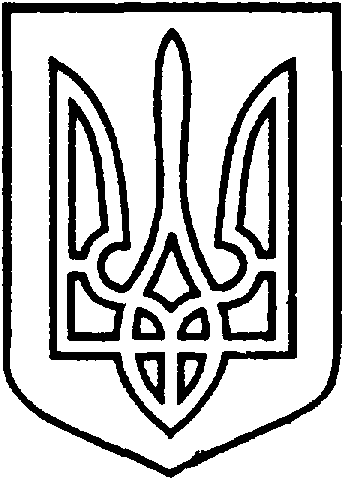 СЄВЄРОДОНЕЦЬКА МІСЬКА ВІЙСЬКОВО-ЦИВІЛЬНА АДМІНІСТРАЦІЯ  СЄВЄРОДОНЕЦЬКОГО РАЙОНУ  ЛУГАНСЬКОЇ  ОБЛАСТІРОЗПОРЯДЖЕННЯкерівника Сєвєродонецької міської  військово-цивільної адміністрації 22 березня 2021 року                                                              №  159    Про внесення змін до розпорядження керівника Сєвєродонецької міської військово-цивільноїадміністрації від 19 березня 2021 року № 139«Про припинення контракту з генеральним директором КП «Сєвєродонецьке тролейбусне управління»ПОСТИЛЬГОЮ Олексієм Миколайовичем»Керуючись Законом України «Про військово-цивільні адміністрації», Законом України «Про місцеве самоврядування в Україні», ВНЕСТИ зміни  до розпорядження керівника Сєвєродонецької міської військово-цивільної адміністрації від 19 березня 2021 року № 139 «Про припинення контракту з  генеральним директором КП «Сєвєродонецьке тролейбусне управління» ПОСТИЛЬГОЮ Олексієм Миколайовичем», а саме:Пункт 1 означеного розпорядження викласти в наступній редакції:ПРИПИНИТИ 22 березня 2021 року Контракт про призначення генерального директора комунального підприємства «Сєвєродонецьке тролейбусне управління», що укладений 28 січня 2019 року, та звільнити ПОСТИЛЬГУ Олексія Миколайовича з посади генерального директора комунального підприємства «Сєвєродонецьке тролейбусне управління»                       22 березня 2021 року.Дане розпорядження підлягає оприлюдненню.Контроль за виконанням цього розпорядження покладаю на першого заступника керівника Сєвєродонецької міської військово-цивільної адміністрації Сєвєродонецького району Луганської області Ігоря РОБОЧОГО.Керівник Сєвєродонецької міськоївійськово-цивільної адміністрації			      Олександр СТРЮК